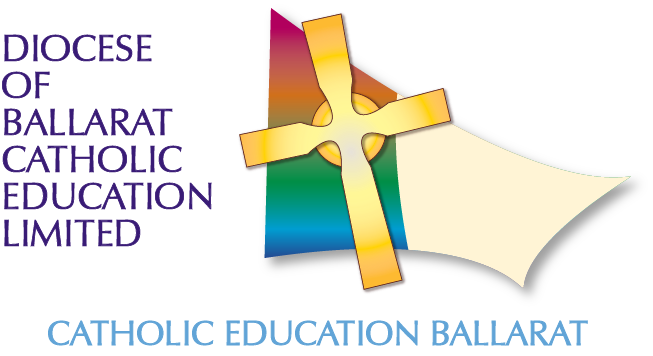 Diocesan Sponsorship for 2024Personal Details - *Applications for REAP are approved for the duration of the two-year course, however applicants are required to confirm that they will be continuing their study and have their Principal’s endorsement. To confirm re-enrolment, the applicant should submit this form disregarding the study rationale but citing re-enrolment. Please cite the intended units of study and costs for the second year.Course Details - Units - (name, code. cost) to be undertaken in 2024 (maximum of two):Study rationale - Please provide responses on the following questions to assist the Panel in their decision-making (no more than 500 words total). The role you performPerceived outcomes for students/staff in their schoolAnd any other impacts on Catholic education in the applicant's contextPlease attach responses to the application in a word document. Declaration - I have read the Policy and Procedures documents: Sponsorship: Higher Education Studies.I understand that: I will be making a personal contribution of one-third of the cost of the Sponsorship (unless undertaking study to complete my Accreditation to Teach Religious Education or Lead in a Catholic School)Sponsorship re-imbursement will not be finalised until evidence of successful unit completion has been provided to CEB by the school Principal.PRINCIPAL’S ENDORSEMENTPrincipal’s details - Please return via email by Friday 27 October 2023 to:Email: sponsorship@dobcel.catholic.edu.au   This form is intended to facilitate the sponsorship process. If you have any questions or concerns, please contact:               Dr Susan Crowe -  0419 887 274TitleSurnameSurnameFirst NameSchoolSchoolSchoolSchoolSchool LocationSchool LocationSchool LocationE NumberYour Leadership RoleYour Leadership RoleYour Leadership RoleYour Leadership RoleEmail AddressEmail AddressEmail AddressPhone NumberVIT number:VIT number:RE Accreditation Number:RE Accreditation Number:Graduate Teacher:Graduate Teacher:1 Yr                  2Yr                3Yr   1 Yr                  2Yr                3Yr   Are you applying for sponsorship to commence a new course in 2024?Are you applying for sponsorship to commence a new course in 2024?Are you applying for sponsorship to commence a new course in 2024?Yes/ NoAre you confirming continuing enrollment? If so, the Study Rationale does not need to be completed unless your circumstances have changed, warranting a new full application eg change of employment.  * Are you confirming continuing enrollment? If so, the Study Rationale does not need to be completed unless your circumstances have changed, warranting a new full application eg change of employment.  * Are you confirming continuing enrollment? If so, the Study Rationale does not need to be completed unless your circumstances have changed, warranting a new full application eg change of employment.  * Yes/ NoDid you receive Sponsorship in 2023?If yes, please provide evidence of unit/s successful completion. Did you receive Sponsorship in 2023?If yes, please provide evidence of unit/s successful completion. Did you receive Sponsorship in 2023?If yes, please provide evidence of unit/s successful completion. Yes/ NoInstitution:Course:Unit OneUnit OneUnit OneUnit OneNameCodeCostUnit TwoUnit TwoUnit TwoUnit TwoNameCodeCostApplicant’s SignatureDateI endorse this application form:Yes/ NoI agree to make a school contribution of one-third of the cost and understand that the participant is also required to contribute one-third of the cost personally, unless undertaking study for accreditation to teach Religious Education:Yes/ NoSurnameFirst NamePrincipal’s SignatureDateSchool and Location